Antrag auf vorzeitige Zulassung zur Abschlussprüfung 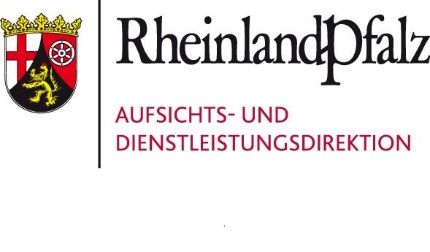 gem. § 45 Absatz 1 Berufsbildungsgesetz (BBiG)Aufsichts- und DienstleistungsdirektionZuständige Stelle für BerufsbildungWilly-Brandt-Platz 354290 Trier					per E-Mail an: Berufsbildung@add.rlp.de(Fehltage in Betrieb und Berufsschule seit Ausbildungsbeginn)Ich erkläre, dass alle Angaben in diesem Antrag vollständig und richtig sind.Wir sind mit dem Antrag auf vorzeitige Zulassung zur Abschlussprüfung einverstanden.  Gemäß § 45 Abs. 1 BBiG sind Ausbildende/r und Berufsbildende Schule zu hören. Aus diesem Grunde bitten wir Sie, diesen Antrag über Ihre Ausbildungsstätte und Ihre Berufsbildende Schule an uns weiterzuleiten. Voraussetzungen für die vorzeitige Zulassung zur Abschlussprüfung gem. § 45 Abs. 1 BBiGDie / Der Auszubildende kann nach Anhörung der / des Ausbildenden und der Berufsschule vor Ablauf der Ausbildungszeit zur Abschlussprüfung zugelassen werden, wenn die Leistungen dies rechtfertigen. Nach der Rechtsprechung sind für die vorzeitige Zulassung überdurchschnittliche betriebliche und schulische Leistungen erforderlich.Bei der Beurteilung der betrieblichen Leistungen muss bescheinigt werden, dass aufgrund der bisherigen Leistungen erwartet werden kann, dass die / der Auszubildende bis zur Prüfung die erforderlichen Kenntnisse und Fertigkeiten entsprechend der Ausbildungsordnung beherrscht.Darüber hinaus müssen die betrieblichen und schulischen Leistungen zum Zeitpunkt der Antragstellung über dem Durchschnitt liegen oder zumindest einem Notendurchschnitt von 2,49 entsprechen.Die vorzeitige Zulassung zur Abschlussprüfung ist unter Verwendung des Antragsvordruckes bis zu der jeweiligen Anmeldefrist zu beantragen.Kann aufgrund der bisherigen schulischen Leistungen erwartet werden, dass die / der Auszubildende bis zur Abschlussprüfung die erforderlichen Kenntnisse beherrscht?	ja				neinDie derzeitigen schulischen Leistungen werden wie folgt beurteilt:Note         im GesamtdurchschnittWird eine vorzeitige Zulassung zur Abschlussprüfung befürwortet?	ja				nein      Dienstsiegel bzw. Stempel der BBS	Kann aufgrund der bisherigen Leistungen erwartet werden, dass die / der Auszubildende bis zur Abschlussprüfung die erforderlichen Kenntnisse und Fertigkeiten der Ausbildungsordnung beherrscht?	ja				neinWurde die gemäß § 48 Abs. 1 BBiG vorgeschriebene Zwischenprüfung abgelegt?	ja				neinIst der Ausbildungsnachweis geführt, und wurde dieser	von Ausbilder/in und Auszubildendem/r unterzeichnet und vorgelegt?			ja				neinDie Leistungen der / des Auszubildenden werden zum Zeitpunkt der Antragstellung wie folgt beurteilt:   sehr gut                   gut	              befriedigend   	        ausreichendEine vorzeitige Zulassung zur Abschlussprüfung wird befürwortet:	ja				neinStempel der Dienststelle/Ausbildungsstätte Ich beantrage hiermit, bereits vor Ablauf der Ausbildungszeit im                                       Sommer            (Jahr)               Winter         (Jahr)zur Abschlussprüfung zugelassen zu werden. Angaben zum / zur AuszubildendenAngaben zum / zur AuszubildendenAusbildungsberuf:Name, Vorname:Geburtsdatum:private Anschrift: private Anschrift: Telefon / Mobil:Emailadresse:Anzahl Fehltage:Erklärung des Antragstellers / der Antragstellerin  Ort, DatumUnterschrift der / des AuszubildendenOrt, DatumUnterschrift der / des ErziehungsberechtigtenNur bei Auszubildenden, die das 18. Lebensjahr noch nicht vollendet haben.Stellungnahme der berufsbildenden Schule zum Antrag auf vorzeitige Zulassung gemäß § 45 Abs. 1 BBiGStellungnahme der berufsbildenden Schule zum Antrag auf vorzeitige Zulassung gemäß § 45 Abs. 1 BBiGName:Anschrift: Anschrift: Ansprechpartner*in:Telefon / Mobil:Emailadresse:Ort, DatumSchulleitungOrt, Datum Klassenlehrer/inStellungnahme der Ausbildungsstätte zum Antrag auf vorzeitige Zulassung gemäß § 45 Abs. 1 BBiGStellungnahme der Ausbildungsstätte zum Antrag auf vorzeitige Zulassung gemäß § 45 Abs. 1 BBiGName:Anschrift: Anschrift: Ansprechpartner*in:Telefon/Mobil:Emailadresse:Ort, DatumUnterschrift